1st Day of Last Menstrual Period:Due Date:OB PhysicianPediatrician:Name:                                                                              Maiden Name:Name:                                                                              Maiden Name:Name:                                                                              Maiden Name:Name:                                                                              Maiden Name:                                    Date of Birth:                                    Date of Birth:                                    Date of Birth:                                                                                                 Ethnicity:             Race: ________________________                                                                                                 Ethnicity:             Race: ________________________                                                                                                 Ethnicity:             Race: ________________________                                                                                                 Ethnicity:             Race: ________________________         Not Hispanic / Latin             Hispanic / Latin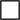          Cuban                  Mexican            Puerto Rican         Not Hispanic / Latin             Hispanic / Latin         Cuban                  Mexican            Puerto Rican         Not Hispanic / Latin             Hispanic / Latin         Cuban                  Mexican            Puerto RicanAddress:Address:Address:Address:City, State, Zip:City, State, Zip:City, State, Zip:Primary Phone #:                 Secondary Phone #:(              )                     (              )                                                            Primary Phone #:                 Secondary Phone #:(              )                     (              )                                                            Primary Phone #:                 Secondary Phone #:(              )                     (              )                                                            Primary Phone #:                 Secondary Phone #:(              )                     (              )                                                            Social Security #:Social Security #:Social Security #:Email for Health Portal:Email for Health Portal:Email for Health Portal:Email for Health Portal:Primary Language: Primary Language:                                 Do You Need an Interpreter?                                             Yes                No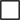                                 Do You Need an Interpreter?                                             Yes                No                                Do You Need an Interpreter?                                             Yes                No                                Do You Need an Interpreter?                                             Yes                No                                Do You Need an Interpreter?                                             Yes                No                                Do You Need an Interpreter?                                             Yes                NoMarital Status:        Single               Divorced            Widowed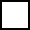         Married           SeparatedPartner’s Name: ___________________________Partner’s DOB: ____________________________                                   Marital Status:        Single               Divorced            Widowed        Married           SeparatedPartner’s Name: ___________________________Partner’s DOB: ____________________________                                   Marital Status:        Single               Divorced            Widowed        Married           SeparatedPartner’s Name: ___________________________Partner’s DOB: ____________________________                                   Partner’s Phone #:Are they your Emergency Contact?         Yes         NoIf Not, Please List an Emergency Contact:Name/Relationship: ___________________________________________Phone #: _________________________________________Partner’s Phone #:Are they your Emergency Contact?         Yes         NoIf Not, Please List an Emergency Contact:Name/Relationship: ___________________________________________Phone #: _________________________________________Partner’s Phone #:Are they your Emergency Contact?         Yes         NoIf Not, Please List an Emergency Contact:Name/Relationship: ___________________________________________Phone #: _________________________________________ Employment Status:                                                                             Full Time         Unemployed           Part Time                           Occupation / Place of Employment:                           Occupation / Place of Employment:                           Occupation / Place of Employment:                           Occupation / Place of Employment:   Are you a Veteran?          Yes          No    Are you a Veteran?          Yes          No    Are you a Veteran?          Yes          No    Are you a Veteran?          Yes          No List Religion, if any:List Religion, if any:List Religion, if any:What Primary Insurance Do You Have?             Private                No Insurance              MedicaidInsurance Company: ____________________________Insurance ID #: _________________________________What Primary Insurance Do You Have?             Private                No Insurance              MedicaidInsurance Company: ____________________________Insurance ID #: _________________________________What Primary Insurance Do You Have?             Private                No Insurance              MedicaidInsurance Company: ____________________________Insurance ID #: _________________________________What Primary Insurance Do You Have?             Private                No Insurance              MedicaidInsurance Company: ____________________________Insurance ID #: _________________________________Person Carrying Insurance:Date of Birth:Address:Person Carrying Insurance:Date of Birth:Address:Person Carrying Insurance:Date of Birth:Address:          Do You Have Secondary Insurance?                             Yes      /      No          Do You Have Secondary Insurance?                             Yes      /      No          Do You Have Secondary Insurance?                             Yes      /      No          Do You Have Secondary Insurance?                             Yes      /      NoInsurance Company: _____________________________Insurance ID #: __________________________________Insurance Company: _____________________________Insurance ID #: __________________________________Insurance Company: _____________________________Insurance ID #: __________________________________